Tennis West @ Mill Valley High School 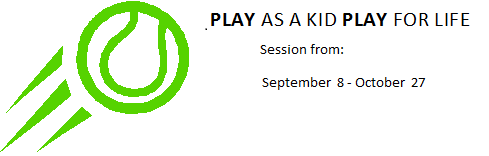 Future Stars (6 – 8 yrs. old) 		- Red Balls - 			$120                    Sundays 4:00-5:00	Racquet Size   19”- 23” Play with slower balls, lighter racquets.  Teach basics of tennis.  Focus on hand-eye coordination and the ability to hit back and forth with a partner.  Beginner Juniors(8 – 12 yrs. old)	 	- Orange Balls - 		$120		   Sundays 4:00-5:00Racquet Size   23”- 25” Learn to play with correct position and balance on every shot.  Focus on serving an adapting to situations.Intermediate Juniors ( 11-14 yrs. old)      - Green dot balls                        $160          	 Sundays 5:00-6:30   Continue to work on footwork and basic skills and introducing offense and defense in singles and doubles. This  class will be a mix of instructional drills and match play.Intermediate Hitters (11 – 18 yrs. old)	 - Green Dot & Yellow Balls - 	$160                   Sundays 5:00-6:30               Teach ball control exercises and the ability to control depth and spin.  Focus on offense and defense in singles and doubles play.  This class will be a mix of instructional drills and match play.  Boys Intermediate & Advanced High School (13-18yrs old)  -        $160                   Sundays 5:00-6:30         This is for the player who plans on playing spring tennis at their High School.   We will work on all skills to be successful in a match and learn different strategy for singles and doubles. This class will be a mix of instructional drills and match play.Adult Beginner Tennis                                 – Orange Balls & green dot balls        $160                  Sundays 6:30-8:00Learn to play tennis and have fun with your friends.  This class will teach the basics of tennis.  Learn how to score and play a tennis match. Make up- If it rains we will Make up all classes November 3rd.Payment is due at the time of registrationClasses must have at least 4 participants or the class will be cancelled and the registration will be refunded.Sign-up for clinics by completing this form and send to: Tennis West Director Amy Fangman – 31465 West 95th St. De Soto, KS 66018.  Make checks payable to Amy Fangman.                                                     For questions call 913-219-8406 or email thefangmans@yahoo.com RELEASE OF LIABILITY AND PERMISSION TO PARTICIPATE IN TENNIS WESTWe (I), are the parents (legal guardians) of __________________________, and hereby grant permission for my child to participate in Tennis West September 8th to October 27thTennis Class Participating 						Age________________________________________                               ______________I understand that this is not Mill Valley High School or Shawnee Country Club sponsored Activity.  I understand there are certain risks associated with this activity. I hereby agree to assume any and all risks surrounding my child's participation in Tennis West and hereby release Mill Valley High School, Shawnee Country Club, Tennis West Director - Amy Fangman and other volunteers in both their official and individual capacities from any and all liability, claims, or causes of action connected with my child's participation in Tennis West.  Having read this Release and Permission to Participate form, I agree to the terms & conditions expressed herein. Signed this ______________ day of _____________________, 2013. Parent or Legal Guardian’s Printed Name ________________________________________ Parent or Legal Guardian’s Signature ________________________________________ Emergency Phone Number________________________________________ Email________________________________________ School Child Attending________________________________________ 